PARENT VOLUNTEER (organisation)Studies show that children whose parents/guardians are involved in their education are more motivated in school.  Motivated students are more likely to participate in class, complete homework, and achieve academically.  Getting involved is EASY! If you read this list and say to yourself, “I could do that” or “that sounds interesting,” put a check mark by the items that interest you so we can reach out to you with more information.Please provide your contact information. Submit one form per household.        Name (s):   ______________________________________________________________________________        Best phone #:  ________________________________    Email:  ____________________________        Teachers Name, please list each teacher:____________________________________________________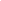 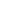 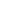 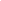 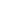 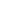 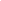 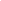 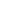 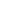 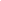 